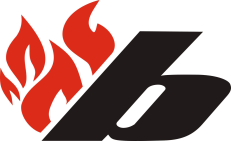 LMHA Board MeetingSeptember 11, 20187:00pm. OTS RoomCALL TO ORDER: 	Called to order at 7:02pmATTENDEES: 	Ryan Turcotte, Sheldon Heck, Colin Wood, John Robinson, LanaDuret, Drake Lockhart (non-voting), Darrell Wagner (non-voting), Kaley McLeod, Leanne Arden, Dean Segberg, Scott Forbes, Jason Tremblay, Scott DopkoMISSING: 		Aaron Foster, Riley Fletcher, Chris Eskelson, David Lopez, 			Crystal IngeAPPROVAL OF AGENDA:Motion to approve agenda with addition. Dean Segberg.  2nd Scott ForbesCarried – 11 For, 0 Against, 0 AbstainedAPPROVAL OF THE MINUTES FROM THE PREVIOUS BOARD MEETING: 				August 14, 2018Motion to approve minutes.  John Robinson.  2nd Lana DuretCarried – 11 For, 0 Against, 0 AbstainedBUSINESS ARISING FROM PREVIOUS MEETING MINUTES:Elite ManualPostponed – with the start of evaluations – this hasn’t been forwarded to the Elite Board  2 recommended changes 2 team and 2 player/parent during releases – Elite Board has already committed to followFlaming “b” Trademark:Committee recommendations - attached for board review No additional feedback or suggestions. Full supportAwaiting legal opinion regarding pre-produced merchandise and our right to a cut from the sale of that branded merchandiseCease and desist letters going out this week to those businesses that we are aware are marketing our apparel, with request to make application for license to sellNEW BUSINESS:Apparel Policy:Motion made by Colin Wood to remove the color restrictions on all logoed apparel with the exception of jackets, track suits and wind suits (which will remain a base color black with red or white accent trim).  2nd Scott ForbesCarried – 11 For, 0 Against, 0 AbstainedThe Flaming “b” logo is to remain consistent on all apparel in its trademarked format and coloring  – Colin, Scott ForbesRiley Fletcher joined the meeting – 7:13pmParent Code of Conduct:Already exists – Fair Play Code of ConductNeed to reinforce to coaches that we have their backs and will support them in discipline for players and parentsDirectors to check in with coaches to see if there’s any issuesEncourage documentation and dialogueSome teams have a list of team rules that is reviewed at the beginning of the year.  May be helpful to supply coaches with a template they can use as another tool.Jason Tremblay, Sheldon Heck & Scott Dopko will research a template and bring to next board meeting Option to block online registration in  the following year on RAMP and have the previously recorded incidents acknowledged prior to registrationDavid Lopez joined the meeting – 7:34pmMidget Female – Scott ForbesGroup of parents questioning the option to give up 6:00am ice time as they are losing girls as a result of thisThe board is receptive to looking at other options – Scott will survey the parents and bring it back to usADDITIONS:Parent Request – Darrell WagnerBoard Motion was made at June 2018 meeting that all unpaid fees from previous season, as well as all registration fees (and late fees) for the 2018-2019 season are to be paid in full prior to player(s) being permitted on the ice.  All fees still outstanding.  No installments received.Motion made by Colin Wood to allow the previous motion (June 2018) to stand that all outstanding balances, as well as current season fees be paid in full prior to permission on ice of player(s).  2nd Leanne ArdenCarried – 13 For, 0 Against, 0 AbstainedREPORTS:Manager Report - as attachedBoard suggested the consideration of other options (ie – additional coaching support) to ensure we aren’t having to turn kids away from Pond Hockey & IntroNovice Report - as attachedNovice / Atom / Peewee Female Report – as attachedBantam / Midget Female Report – as attachedNEXT MEETING:  October 9 @ 7:00pmADJOURN: 8:12pm